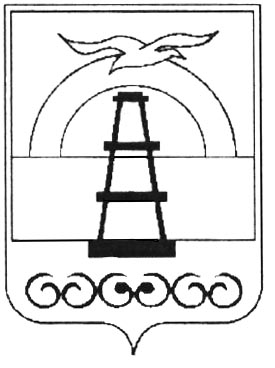 АДМИНИСТРАЦИЯ МУНИЦИПАЛЬНОГО ОБРАЗОВАНИЯ ГОРОДСКОЙ ОКРУГ «ОХИНСКИЙ»ПОСТАНОВЛЕНИЕот __________________                                        	                                             № ___________г. ОхаВ соответствии со статьей 17 Федерального закона от 06.10.2003 № 131-ФЗ «Об общих принципах организации местного самоуправления в Российской Федерации», руководствуясь ст. 42 Устава муниципального образования городской округ «Охинский»,ПОСТАНОВЛЯЮ:Утвердить тарифы на услуги по содержанию и текущему ремонту внутридомовых сетей и устройств, оказываемые муниципальным казённым предприятием «Жилищно-коммунальное хозяйство» муниципального образования городской округ «Охинский» в следующем размере:с. Тунгор в размере 8,18 руб./кв.м. без НДС, в том числе:-  за содержание и текущий ремонт внутридомовых тепловых сетей и устройств – 4,46 руб./кв.м. без НДС;- за содержание и текущий ремонт внутридомовых сетей и устройств водоснабжения и водоотведения – 3,72 руб./кв.м. без НДС.Признать утратившим силу постановление администрации муниципального образования городской округ «Охинский» от 24.04.2019 № 284 «Об утверждении тарифов на платные услуги, оказываемые муниципальным унитарным предприятием «Жилищно-коммунальное хозяйство» муниципального образования городской округ «Охинский».Опубликовать настоящее постановление в газете «Сахалинский нефтяник» и разместить на официальном сайте администрации муниципального образования городской округ «Охинский»  www. adm-okha.ru.Контроль за исполнением настоящего постановления возложить на председателя комитета по управлению муниципальным имуществом и экономике муниципального образования городской округ «Охинский» Поземского А.А.  Об утверждении тарифов на услуги по  содержанию и текущему ремонту внутридомовых сетей и устройств, оказываемые муниципальным казённым предприятием «Жилищно-коммунальное хозяйство» муниципального образования городской округ «Охинский» Глава  муниципального образования                                   городской округ «Охинский»С.Н. Гусев